INDICAÇÃO N°Sugere ao Poder Executivo Municipal a instalação de ondulação transversal (lombada física) na Rua Suécia, no bairro Cândido Bertine II.  Excelentíssimo Senhor Prefeito,O VEREADOR, Edivaldo Meira – Batoré, no uso da atribuição que lhe confere o art. 31 da CF/88, o art. 108, do RICMSBO e o art. 5°, inciso III, da LOM, veem perante V. Excl. expor e sugerir o que se segue: FATO: A Rua Suécia, no bairro Cândido Bertine II, se tornou uma interligação direta entre os bairros Cândido Bertine II e o Jardim Europa, e com isso o fluxo de veículos aumentaram consideravelmente.Insta salientar, que a maioria dos veículos trafegam por esse trecho da via pública local, dentro do bairro, em média a 70 km/h, se não a mais, desrespeitando a sinalização de pare nos cruzamentos, bem como infringindo a regra contida no art. 61, do CTB.Com essa imprudência, os usuários, os moradores e até mesmo outros veículos estão em risco iminente de acidente, como de fato já houve vários episódios. DO DIREITO:Nos termos do art. 1°, da RESOLUÇÃO n. 600 de 2016, do CONTRAN, a ondulação transversal (lombada física) pode ser utilizada onde se necessite reduzir a velocidade do veículo de forma imperativa, nos casos em que o estudo técnico de engenharia de tráfego demonstre índice significativo ou risco potencial de acidentes cujo fator determinante é o excesso de velocidade praticado no local e onde outras alternativas de engenharia de tráfego são ineficazes.DOS MUNÍCIPES: Em contato com os moradores locais, eles expuseram os acontecimentos e requereram a instalação das referidas lombadas na via pública, para se garantir a segurança dos usuários. DA SUGESTÃO:Sugere ao Poder Executivo Municipal incontinenti, o estudo de engenharia de trânsito local e a instalação de duas lombadas na Rua Suécia, no bairro Cândido Bertine II, perto dos cruzamentos, a fim de reduzir a velocidade dos veículos de forma imperativa, uma vez que se trata de via pública local, onde a velocidade permitida é de 30 km/h, nos termos do artigo 61, § 1°, inciso I, alínea “d”, do Código de Trânsito Brasileiro.  Plenário “Dr. Tancredo Neves”, em 03 de julho de 2020. EDVALDO MEIRA“Batoré”Vereador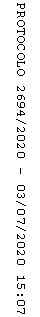 